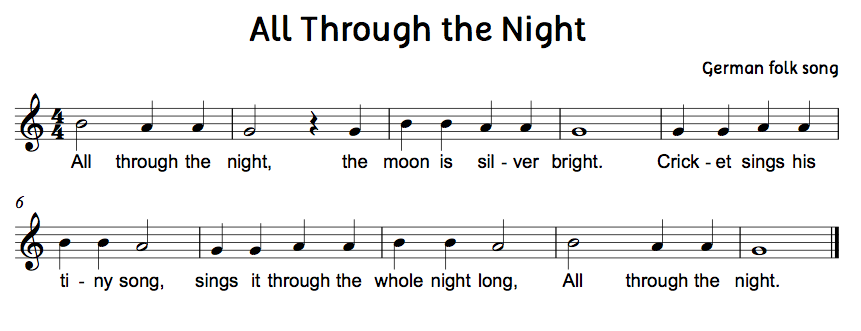 Clap the rhythmSay the letter names while fingering on the recorder. (No playing yet)Play the song phrase by phrase.Play the whole song. Repeat until time is up.Clap the rhythmSay the letter names while fingering on the recorder. (No playing yet)Play the song phrase by phrase.Play the whole song. Repeat until time is up.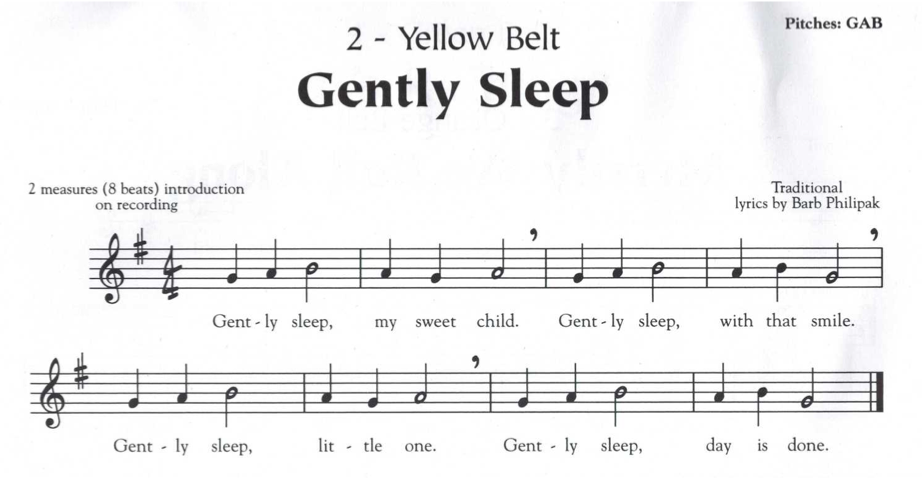 Clap the rhythmSay the letter names while fingering on the recorder. (No playing yet)Play the song phrase by phrase.Play the whole song. Repeat until time is up.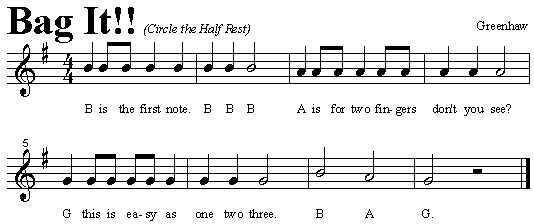 Clap the rhythmSay the letter names while fingering on the recorder. (No playing yet)Play the song phrase by phrase.Play the whole song. Repeat until time is up.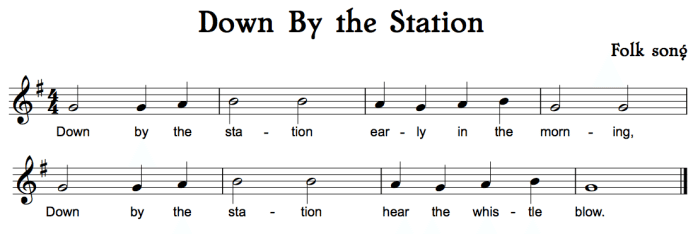 Clap the rhythmSay the letter names while fingering on the recorder. (No playing yet)Play the song phrase by phrase.Play the whole song. Repeat until time is up.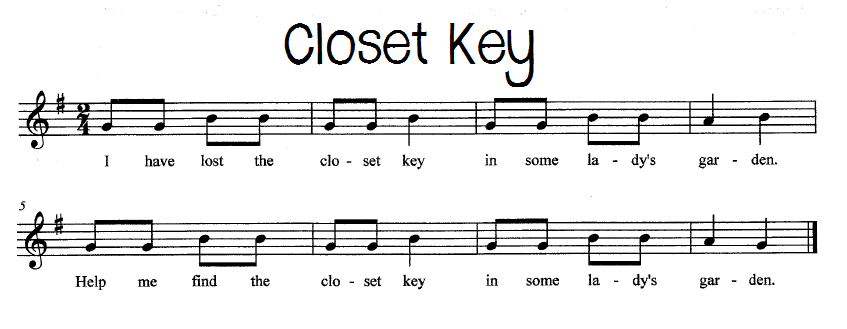 Clap the rhythmSay the letter names while fingering on the recorder. (No playing yet)Play the song phrase by phrase.Play the whole song. Repeat until time is up.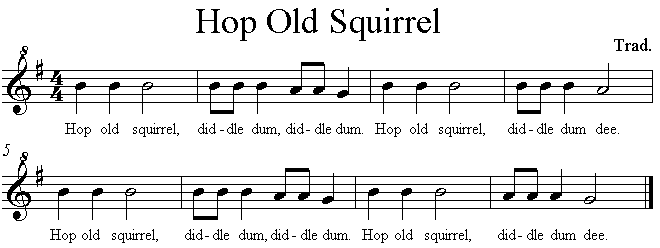 Clap the rhythmSay the letter names while fingering on the recorder. (No playing yet)Play the song phrase by phrase.Play the whole song. Repeat until time is up.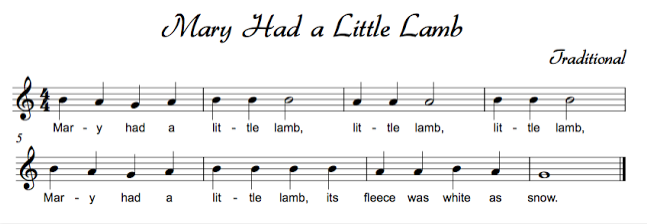 